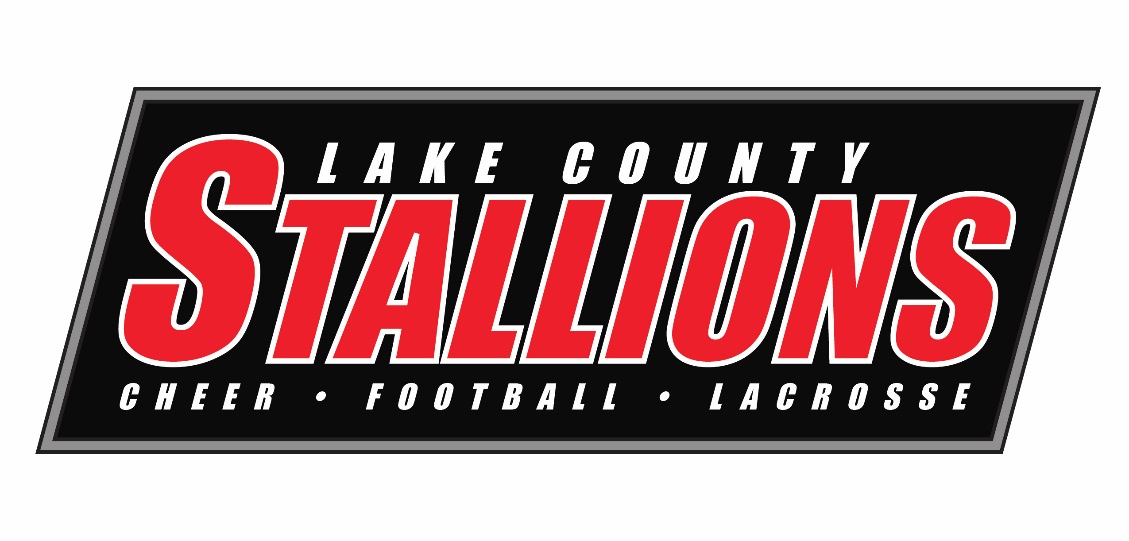 Flag Football Registration Open through 6/12$100 Registration fee - Link: https://lcstallions.sportngin.com/register/form/244870723We have extended the offer to include names on Jerseys until May 22!SEASON TIMELINE:
Evaluations Begin Wed, Jun 17 
Games Begin Wed, Jun 24  
Final game (Superbowl) is on Sat, Jul 25Tackle Football and Cheer Registration is open through 6/15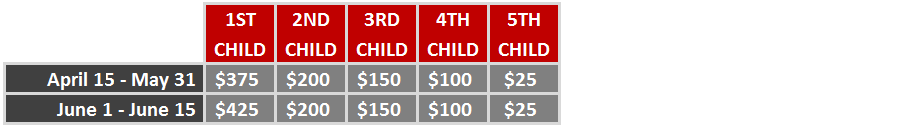 Link for Registering and FAQs - https://lcstallions.sportngin.com/register/form/758362865